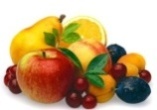 	Jedilnik 	Od 9. 12. do 13. 12. 2019Kuhinja si pridržuje pravico do spremembe jedilnika.                                                                                               Sadni krožnik sestavlja mešano sezonsko sveže sadje: jabolko, ananas, mandarina, hruška, banana, melona, pomaranča, klementina, jagode, marelice, paprika, korenček, k. zelje, ..   Otroci imajo ves čas na voljo vodo ali nesladkan čaj.DanZajtrkMalicaKosiloP.malicaPonedeljek9. 12.ovseni kruhsirni namaz bela kavasadno-zelenjavni krožnikgoveja juha z rižkom junčje EKO meso iz juhe pire krompir baby korenček in grah v prikuhi zeljna solataželvicasadjeTorek10. 12.kruh s semeni EKO goveja hrenovkasadni čajsadno-zelenjavni krožniksegedinajdovi žganci manj sladek domači kompotmlečna štručka mleko Sreda           11. 12.mleko kus kussadno-zelenjavni krožnikšpinačna juha z zlatimi kroglicami sirovi tortelini z drobtinami v smetanovi omakistročji fižol in paradižnik v solatikoruzni mešan kruhsirČetrtek12. 12.pirin kruhmesno-zelenjavni namazčajsadno-zelenjavni krožnikporova juha mesna lazanja pesa v solati sadni jogurtkruhPetek		13. 12.koruzna mešana bombetapuranja prsa v ovojuvložena mešana solatasadni čajsadno-zelenjavni krožnikRičet narastek iz prosene kaše z jabolki polbeli kruhriževi vafljisadje